Circle of Knowledge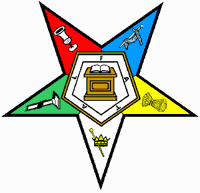 Please join us andTest your knowledge of the Order of the Eastern Star.The Circle of Knowledge Test will be a fifty question test given on;Thursday, September 22, 2022 at 1:00pm(Corrected Date)At Sharonville Convention Center  It will include questions about: the Grand Chapter of Ohio relating to Subordinate Chapters, Book of Instructions, The Book on Protocol, and The Ritual of the Order of the Eastern StarIf you complete the test with a score of 90% or better, then you will receive a Circle of Knowledge pin on Saturday at Grand Chapter.Register to take the test by completing the form below and mail to:The Education Committeec/o Jan Cosby, 25 Wildwood Lane, Mt. Vernon 43050Or email to: jancos@yahoo.comName:								Phone:	Address:City & State:							Zip:District:			Chapter:				Number:Email address: